Тестирование по разделу  «Швейная машина»       Ф.И.О___________________________________________Ответьте на предложенные ниже вопросы, внимательно соблюдая инструкцию  к каждому заданию.1.Выберите из ниже приведенных вариантов один  правильный ответ и отметьте его знаком (+). Самый распространенный способ предохранения срезов от осыпания – 1.Прямой строчкой2.Строчкой через край 3.краеобметочной строчкой4. зигзагообразной строчкой 2. Выберите из предложенных ниже вариантов несколько правильных ответов и отметьте их знаком (+).Аппликацией называется ….1. создание художественных изображений наклеиванием, нашиванием на ткань или бумагу разноцветных кусочков какого-либо материала; изображение. 2. вырезание и наклеивание (нашивание) фигурок, узоров или целых картин из кусочков бумаги, ткани, кожи, растительных и прочих материалов на материал-основу (фон).3. художественное изображение, полученное наклеиванием или нашиванием на основу (ткань, бумагу и т.д) разноцветных кусочков из различных материалов.4. один из видов изобразительной техники, основанной на вырезании, наложении различных форм и закреплении их на другом материале, принятом за фон.3. Укажите цифрами в квадратных скобках правильную последовательностьТехнологии выполнения аппликации:[ ] А. На изнаночную сторону аппликации (цветной) ткани приклеивают утюгом прокладку, например флизелин.[ ] Б. Прокладывают по краю мотива зигзагообразную машинную стручку. [ ] В. Выбрать длину и ширину зигзагообразного стежка.[ ] Г. Накладывают этот мотив прокладной вниз на лицевую сторону основной ткани точно на размеченное место и приметывают его по контуру.[ ] Д. При помощи копировальной бумаги и остро заточенного карандаша рисунок для аппликации переводят на изнаночную сторону аппликационной ткани (со стороны прокладки) в зеркальном отображении.[ ] Е. Вырезают из ткани мотив для аппликации точно по контуру рисунка 4. Впишите свои варианты ответа.Для  чего  применяют аппликацию?____________________________________________________________________________________________________________________________________5.  Впишите свои  варианты ответа.Какие бывают лапки для  швейных машин?____________________________________________________________________________________________________________________________________6. Укажите цифрами в квадратных скобках правильную последовательностьТехнологии выполнения обметывания петель:[ ] А. 0,2÷0,3 см, проложить зигзагообразную строчку вдоль намеченной линии.[ ] Б. Обметать вторую сторону петли параллельно первой  на расстоянии 0,1 см.[ ] В. Установить длину стежка 0,1см, ширину «зигзага».[ ] Г. Поднять лапку, повернуть ткань вокруг иглы[ ] Д. В конце петли выполнить поперечную закрепку из 5÷7 стежков, ширина «зигзага»0,4 см[ ] Е. В конце петли выполнить вторую закрепку.[ ] Ж. Разрезать петлю.7. Выберете из ниже приведенных вариантов несколько правильных ответов.Для пришивания пуговицы к изделию нитки подбирают:1. В цвет пуговицы2.В цвет изделия 3.В цвет канта изделия4. В цвет подкладки изделия8. Дополните определение.  Машинным швом называется___________________________________________________________________________________________________________9. Установите соответствие между видом машинного шва и его условным обозначением. Напишите около цифры из правого столбца соответствующую ей букву из левого.А. расстрочной шов               1.                                  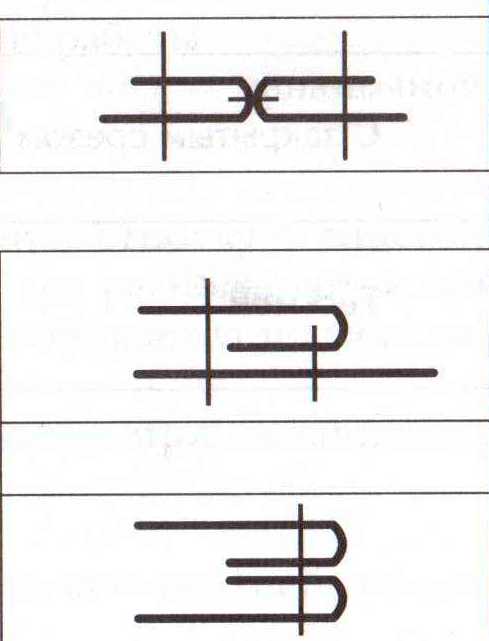 Б.  запошивочный шов           2.   В.  настрочной шов                3.   Г. накладной шов                   4.   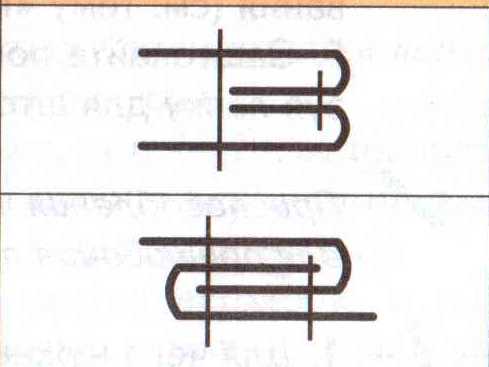 Д. двойной шов                     5.   10.  Установите соответствие между видами швов и их разновидностью:11. Укажите цифрами в квадратных скобках правильную последовательностьТехнологии выполнения двойного шва:[ ] А. Приутюжить, срезать припуски до ширины 4 мм, разутюжить припуски швов.[ ] Б. Вывернуть, выметать, располагая на сгибе. Проложить машинную строчку на расстоянии 7 мм от сгиба. Приутюжить. [ ] В.Сложить детали изнаночной стороной внутрь, сметать и стачать на расстоянии 8мм от среза.[ ] Г.Развернуть детали и заутюжить шов на одну сторону.12. Дополните предложение.1. Соединительные швы служат______________________________________2. Расстрочный шов применяют______________________________________3. Настрочной шов_________________________________________________4. накладной шов используют _______________________________________13. Выберете из ниже приведенных вариантов несколько правильных ответов.Каким  способом выкраивают бейку:1. Под углом 30⁰2. Поперек полотна3.Под углом 45⁰4. Вдоль полотна14. Выберите из ниже приведенных вариантов несколько ответов, соответствующий приведенному определению:…- это полоска ткани, с помощью которой обрабатывают срезы деталей.1.Обтачка2.Лента 3.Бейка4.Тесьма15. Впишите свой вариант ответа.Технология выполнения оконтование бейкой._________________________________________________________________________________________________________________________________________________________________________________________________________________________________________________________________________________________________________________________________________________________________________________________________Спецификация к тесту.Цель: Тест используется в целях контроля успешности усвоения раздела «швейная машина».Тест является по содержанию  гомогенным, по уровню контроля итоговым, формой предъявления  бланковым тестам, по методологии интерпретации критериально –ориентированный. Тест рассчитан на 45 минут, чтобы дети не торопясь смогли ответить на все вопросы.Раздел «швейная машина » состоит из трех тем: 1. Применение зигзагообразной строчки. 2. Приспособление к швейной машине. 3. Машинные швы.В первой теме «Применение зигзагообразной строчки» описывается  обметывание срезов зигзагообразной строчкой, и выполнение аппликаций с применением зигзагообразной строчкой. Во второй теме «Приспособление к швейной машине» описывается,  для чего существуют  приспособления к швейной машине, и какие имеются  лапки для выполнения обметывание петель, пришивание пуговиц, подшивание потайным швом  и штопки.В третьей теме «Машинные швы» описывается классификация машинных швов, и технология выполнения каждого шва так же про бейку Присвоим каждой теме из раздела свой  номер.1. Применение зигзагообразной строчки. 2. Приспособление к швейной машине. 3. Машинные швы.Если испытуемый   ответил на 86-100%, то  получает «5»Если испытуемый ответил на 76-85%, то  получает «4»Если испытуемый ответил на 55-75%, то  получает «3»Если испытуемый ответил ниже 54%, то  получаете «2»Ответы по разделу  «Швейная машина»43,2А,Д,В,Г,Б Аппликацию применяют для украшения и  отделки сумок, одежды.Лапки бываю для обметывания  петель, пришивания  пуговиц, штопки, потайного подшивания. В, А. Г, Б, Д, Е, Ж 1,2,3Соединение деталей одежды одной или несколькими машинными строчками.1А, 2В, 3Г, 4Б, 5ДА)6,5,1 Б ) 2,3,4В,А,Б,Г,1.Для прочного соединения деталей швейного изделия.      2. при соединении плечевых, боковых срезов, рельефов, и т.д     3. с целью закрепления шва, складки, направленных в одну сторону.     4. при соединении деталей.3,41,3,41. Наложить бейку на изделие (лицевыми сторонами внутрь), уравнять срезы. Слегка натягивая, притачать бейку. Ширина шва 6мм. 2. Обернуть бейку вокруг среза и подогнуть ее с изнаночной стороны. Приколоть к припуску шва. Приметать. 3. Пришить в ручную потайными стежками  или  проложить машинную строчку с лицевой стороны в шов.
Виды швов
Машинные швы
а) краевые
б)соединительные
1. стачной вразутюжку
2. накладной с открытым срезом
3. накладной с закрытым срезом
4. двойной
5. обтачной
6. Окантовочный№ п/п раздела Типы заданий по разделу Кол-воКол-воКол-воОценка(балл)% за одно задание% 1.Применение зигзагообразной строчки.Задание закрытого типа22213.46.81.Применение зигзагообразной строчки.Задание на дополнение 1.Применение зигзагообразной строчки.Задание на сопоставления 111310.210.21.Применение зигзагообразной строчки.Задание открытого типа1.Применение зигзагообразной строчки.Итого:3335172. Приспособления к швейной машинеЗадание закрытого типа11113.43.42. Приспособления к швейной машинеЗадание на дополнение2. Приспособления к швейной машинеЗадание на сопоставления111310102. Приспособления к швейной машинеЗадание открытого типа11126.66.62. Приспособления к швейной машинеИтого:3336203.Машинные швыЗадание закрытого типа22213.36.63.Машинные швыЗадание на дополнение111413.213.23.Машинные швыЗадание на сопоставления33333.3303.Машинные швыЗадание открытого типа22226.613.23.Машинные швыИтого:9991963Итого:Итого:Итого:153030100